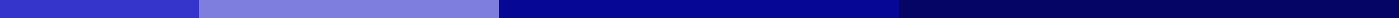 Self Introduction Speech in SchoolHello everyone,My name is Emma Thompson, and I'm thrilled to be joining the 10th grade here at Springfield High this year. I recently moved here from Lakeview Town with my family, and although changing schools seemed daunting at first, seeing all the friendly faces here today has already made me feel welcomed.I have a deep passion for art and literature. You'll often find me with a sketchbook in hand or lost in the pages of a mystery novel. I believe that every piece of art tells a story, and I love deciphering those stories. I'm also quite adventurous with trying out new art styles and techniques, from watercolors to digital art.Besides art, I'm a huge fan of soccer. I've played on my previous school's team for three years, and I'm looking forward to trying out for the Springfield High team this season. On the field, I play as a midfielder, and I love the teamwork and strategy involved in every game.This year, I'm eager to explore and participate in the art and literary clubs at school. I hope to meet fellow students who share my interests and maybe even collaborate on some creative projects. I'm also excited to learn from all of you, make new friends, and contribute to our school community.Thank you for letting me share a little about myself. I can't wait to get to know each of you better and make some wonderful memories together this school year!